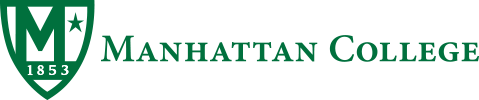 Manhattan College Non-Filing Form(Student only)Student’s Name: ________________________________________ ID#: _____________________I, _______________________________ worked for the following employer:______________________________________________________________________________.(Name of the Employer)Between __________________________ and ___________________________. 	    Month		Year 		Month 		Year My total income earned was $_____________________________________.						(Total earned in calendar year, Jan 1- Dec. 31) I do not plan to file taxes with the income stated above.Student Certification: I declare that all information submitted on this form is true and complete. Student’s Signature: ____________________________________________Date: ___________